PARROCCHIE DELLA CITTÁ DI ALBAQUARESIMA 2018VIA CRUCIS e 24 ORE PER IL SIGNOREAnche quest’anno le Parrocchie di Alba celebrano la Via Crucis cittadina e propongono le“24 ore per il Signore” nelle diverse Comunità parrocchiali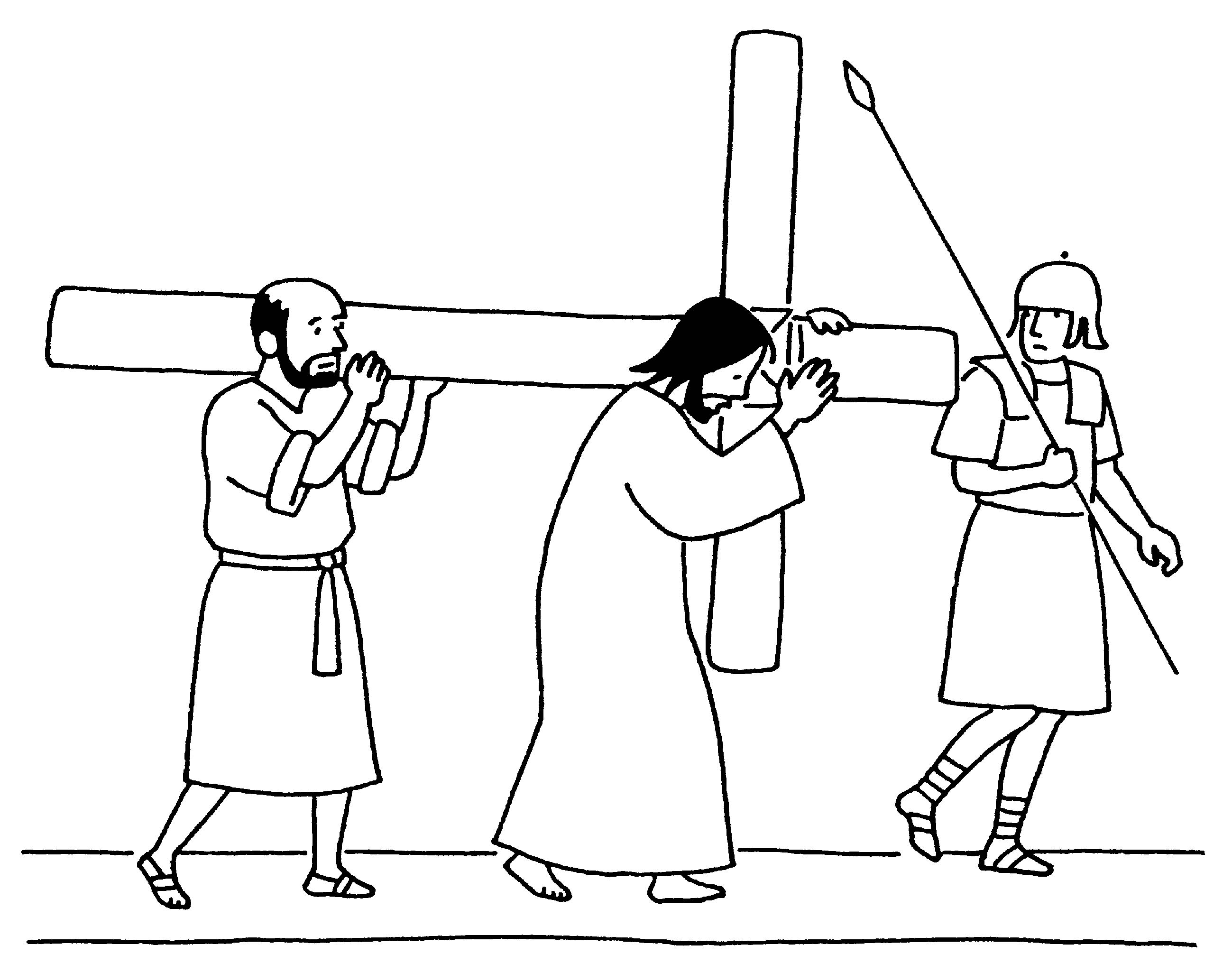 VIA CRUCIS CITTADINAVENERDÍ 9 MARZO - ORE 21.00PARTENZA DAL CORTILE DEL SEMINARIO E PROCESSIONE VERSO IL DUOMO“24 ORE PER IL SIGNORE”(Adorazione Eucaristica e Sacramento della Riconciliazione)VENERDÍ 9 MARZO (al termine della Via Crucis)22.00-24.00: CattedraleSABATO 10 MARZO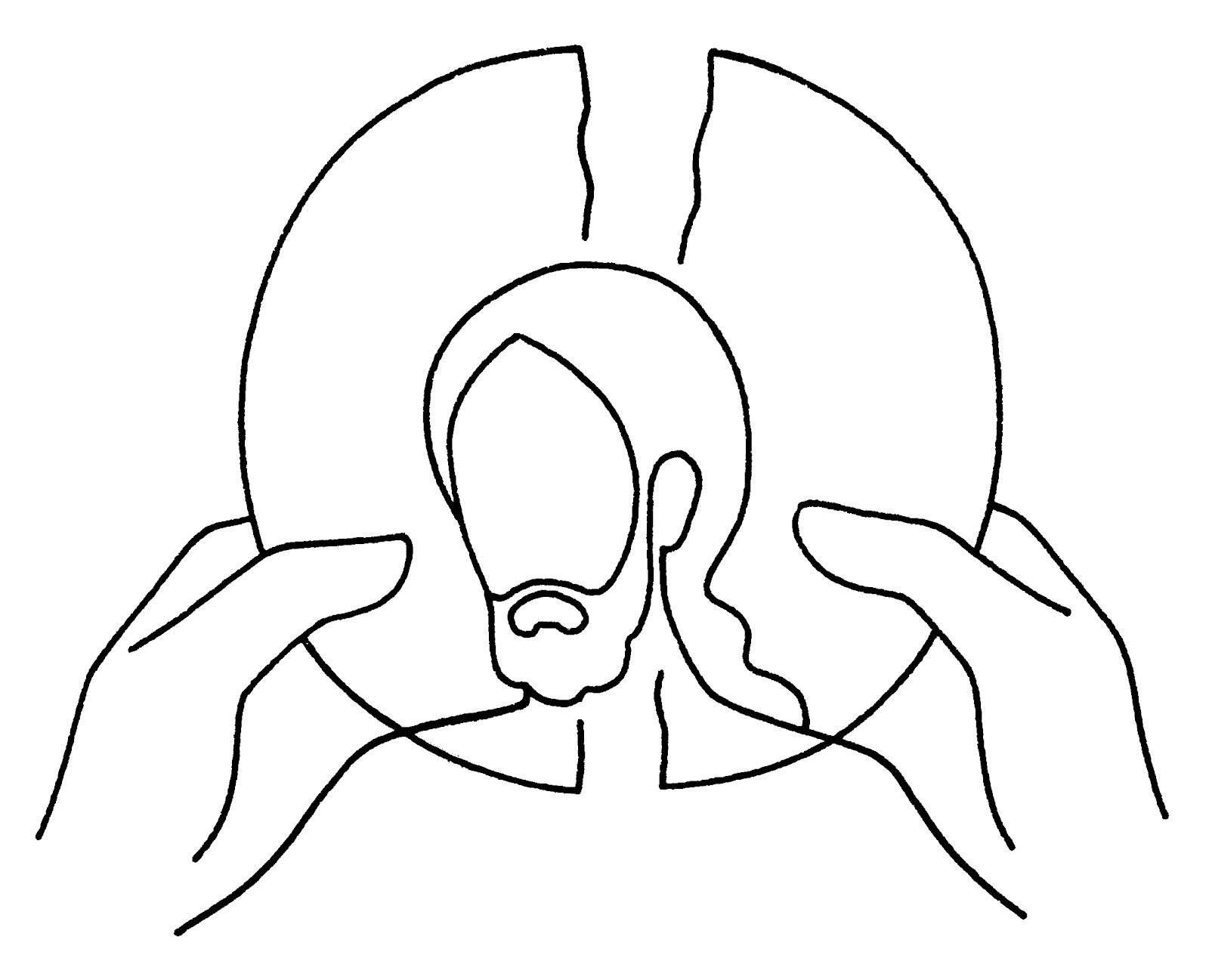 7.00 - 9.00: San Damiano e San Giovanni 9.00 - 11.00: Divin Maestro 11.00 - 13.00: San Cassiano 13.00 - 15.00: Santa Margherita15.00 - 17.00: Moretta (Messe festive del sabato) 21.00 - 23.00: Cristo Re